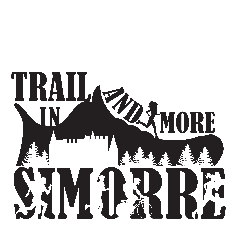 -----------------------------------------------------------------------------------------------------------------------------AUTORISATION PARENTALE Je soussigné(e) Monsieur (ou Madame).................................................................... demeurant …............................................................................. et agissant en qualité de père -mère, autorise mon fils -ma fille …............................................................... à participer à la course Trail and more in SimorreJe certifie avoir l’autorité parentale sur cet enfant.Fait le ….....................................    à …................................................SignatureNOM :PRENOM :DATE DE NAISSANCE :SEXEHOMMEFEMMEADRESSE :ADRESSE :CODE POSTAL :VILLE : Tel :Tel :EmailEmailJ'ai lu et j'accepte le règlement du trail and more in simorre, signature obligatoire (des parents pour les mineurs):J'ai lu et j'accepte le règlement du trail and more in simorre, signature obligatoire (des parents pour les mineurs):Entourer l’épreuve souhaitéeAvant le 01/03/2020apres le 01/03/2020Course nature 11 km11 €12 €Course nature 18 km16 €18 €Trail 34 km23 €25 €Randonnée6 €7 €Vous avez une licence d’athlétisme :Fédération :Club :N° licence :Joindre obligatoirement la photocopie de la licence en coursVous n’avez pas de licence d’athlétisme : Joindre obligatoirement un certificat médical de non contre-indication à la pratique de la course à pied ou de l’athlétisme en compétition date de moins d’un an au 29 mars 2020PAS BESOIN DE LICENCE OU CERTIFICAT POUR LA RANDONNEEPAS BESOIN DE LICENCE OU CERTIFICAT POUR LA RANDONNEE